Universidad Nacional de La PlataPresidenciaDirección de Compras y ContratacionesCIRCULAR MODIFICATORIA Nº 1/19LICITACION PRIVADA DE ETAPA UNICA NACIONAL   N° 3/2019EXPEDIENTE: 100-244/19OBJETO DE LA CONTRATACIÓNADQUISICION DE VEHICULOS 0 KMMODIFICA PLAZO DE PRESENTACION Y APERTURA DE OFERTASPRESENTACION DE OFERTAS: 09/04/19, 12:00 HSAPERTURA DE OFERTAS: 10/04/19, 12:00 HS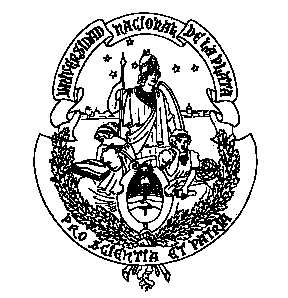 